 СОВЕТ  ДЕПУТАТОВ СЕЛЬСКОГО  ПОСЕЛЕНИЯ ДЕМШИНСКИЙ  СЕЛЬСОВЕТ Добринского муниципального района   Липецкой  области51-я  сессия  IV созываР Е Ш Е Н И Е16.02.2013г.                                  с. Демшинка                       №  140–рсО внесении изменений в Положение  «О бюджетном процессе в сельскомпоселении Демшинский сельсовет в новой редакции»          Рассмотрев  проект решения  «О внесении изменений в Положение о бюджетном процессе в сельском поселении Демшинский сельсовет в новой редакции», представленный администрацией сельского поселения Демшинский сельсовет, руководствуясь  Бюджетным кодексом Российской Федерации от 31 июля 1998 г. N 145-ФЗ, Федеральным законом № 131-ФЗ от 06.10.2003г. « Об общих принципах организации местного управления в Российской Федерации», Уставом  сельского поселения Демшинский сельсовет, учитывая решение постоянной комиссии по экономике, бюджету, муниципальной собственности и социальным вопросам, Совет депутатов сельского поселения Демшинский сельсоветРЕШИЛ:1. Принять изменения в Положение  «О бюджетном процессе в сельскомпоселении Демшинский сельсовет в новой редакции» (принятое решением Совета депутатов сельского поселения Демшинский сельсовет Добринского района Липецкой области № 35-рс от 22.12.2010г., (в ред. решения № 92-рс от 23.04.2012г.) (прилагается). 2. Направить указанный нормативный правовой акт главе сельского поселения для подписания и официального обнародования.Председатель Совета депутатовсельского поселенияДемшинский сельсовет                                                 А. И. Двуреченских Приняты                                                          решением Совета депутатовсельского поселенияДемшинский сельсовет № 140-рс    от   16.02.2013г.Измененияв Положение  «О бюджетном процессе в сельскомпоселении Демшинский сельсовет в новой редакции» (принятое решением Совета депутатов сельского поселения Демшинский сельсовет Добринского района Липецкой области № 35-рс от 22.12.2010г.) (в ред. решения № 92-рс от 23.04.2012г.)1. В пункте 2 статьи 24, после слов «без учета утвержденного объема безвозмездных поступлений» добавить слова «и (или) поступлений налоговых доходов по дополнительным нормативам отчислений»;2. В абзаце первом пункта 1 статьи 42 слова «10 ноября» заменить словами «15 ноября».Глава сельского поселенияДемшинский сельсовет                                      А. И. Двуреченских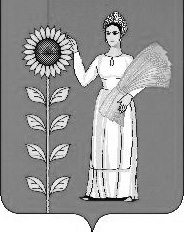 